№ 15					г. Казань			           от 26 января 2023 годаО реализации профсоюзного проекта для педагогических семей «Одна профессия на двоих»С целью повышения внимания к педагогическим семейным парам, популяризации семейных ценностей и преданности профессии, оказания адресной поддержки в Год педагога и наставника семьям, где оба супруга являются педагогическими работниками - членами Общероссийского Профсоюза образования, а также для расширения направлений профсоюзной деятельности президиум Татарстанской республиканской организации Общероссийского Профсоюза образования постановляет:Утвердить план основных мероприятий республиканского  профсоюзного проекта для педагогических семей «Одна профессия на двоих» (прилагается).Территориальным профсоюзным организациям принять участие в республиканском профсоюзном проекте «Одна профессия на двоих», обеспечить информационное сопровождение проекта, его освещение в средствах массовой информации, интернетпространстве с хештегами: #однапрофессиянадвоих, #eseur, #edunionru.Главному бухгалтеру Шакирзяновой Л.В. обеспечить за счет членских профсоюзных взносов финансирование мероприятий республиканского проекта «Одна профессия на двоих» в соответствии с планом.Контроль за исполнением постановления возложить на Гафарову Г.А.- главного специалиста по социальной защите, Галяветдинову Е.В. -главного специалиста по информационной работе.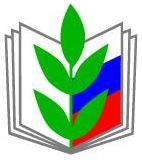 ПРОФЕССИОНАЛЬНЫЙ СОЮЗ РАБОТНИКОВ НАРОДНОГО ОБРАЗОВАНИЯ И НАУКИ РОССИЙСКОЙ ФЕДЕРАЦИИРЕГИОНАЛЬНАЯ ОРГАНИЗАЦИЯ ПРОФЕССИОНАЛЬНОГО СОЮЗА РАБОТНИКОВ НАРОДНОГО ОБРАЗОВАНИЯ И НАУКИ РОССИЙСКОЙ ФЕДЕРАЦИИВ РЕСПУБЛИКЕ ТАТАРСТАН(ТАТАРСТАНСКАЯ РЕСПУБЛИКАНСКАЯ ОРГАНИЗАЦИЯ ОБЩЕРОССИЙСКОГО ПРОФСОЮЗА ОБРАЗОВАНИЯ)ПРЕЗИДИУМПОСТАНОВЛЕНИЕПРОФЕССИОНАЛЬНЫЙ СОЮЗ РАБОТНИКОВ НАРОДНОГО ОБРАЗОВАНИЯ И НАУКИ РОССИЙСКОЙ ФЕДЕРАЦИИРЕГИОНАЛЬНАЯ ОРГАНИЗАЦИЯ ПРОФЕССИОНАЛЬНОГО СОЮЗА РАБОТНИКОВ НАРОДНОГО ОБРАЗОВАНИЯ И НАУКИ РОССИЙСКОЙ ФЕДЕРАЦИИВ РЕСПУБЛИКЕ ТАТАРСТАН(ТАТАРСТАНСКАЯ РЕСПУБЛИКАНСКАЯ ОРГАНИЗАЦИЯ ОБЩЕРОССИЙСКОГО ПРОФСОЮЗА ОБРАЗОВАНИЯ)ПРЕЗИДИУМПОСТАНОВЛЕНИЕПРОФЕССИОНАЛЬНЫЙ СОЮЗ РАБОТНИКОВ НАРОДНОГО ОБРАЗОВАНИЯ И НАУКИ РОССИЙСКОЙ ФЕДЕРАЦИИРЕГИОНАЛЬНАЯ ОРГАНИЗАЦИЯ ПРОФЕССИОНАЛЬНОГО СОЮЗА РАБОТНИКОВ НАРОДНОГО ОБРАЗОВАНИЯ И НАУКИ РОССИЙСКОЙ ФЕДЕРАЦИИВ РЕСПУБЛИКЕ ТАТАРСТАН(ТАТАРСТАНСКАЯ РЕСПУБЛИКАНСКАЯ ОРГАНИЗАЦИЯ ОБЩЕРОССИЙСКОГО ПРОФСОЮЗА ОБРАЗОВАНИЯ)ПРЕЗИДИУМПОСТАНОВЛЕНИЕ       Председатель         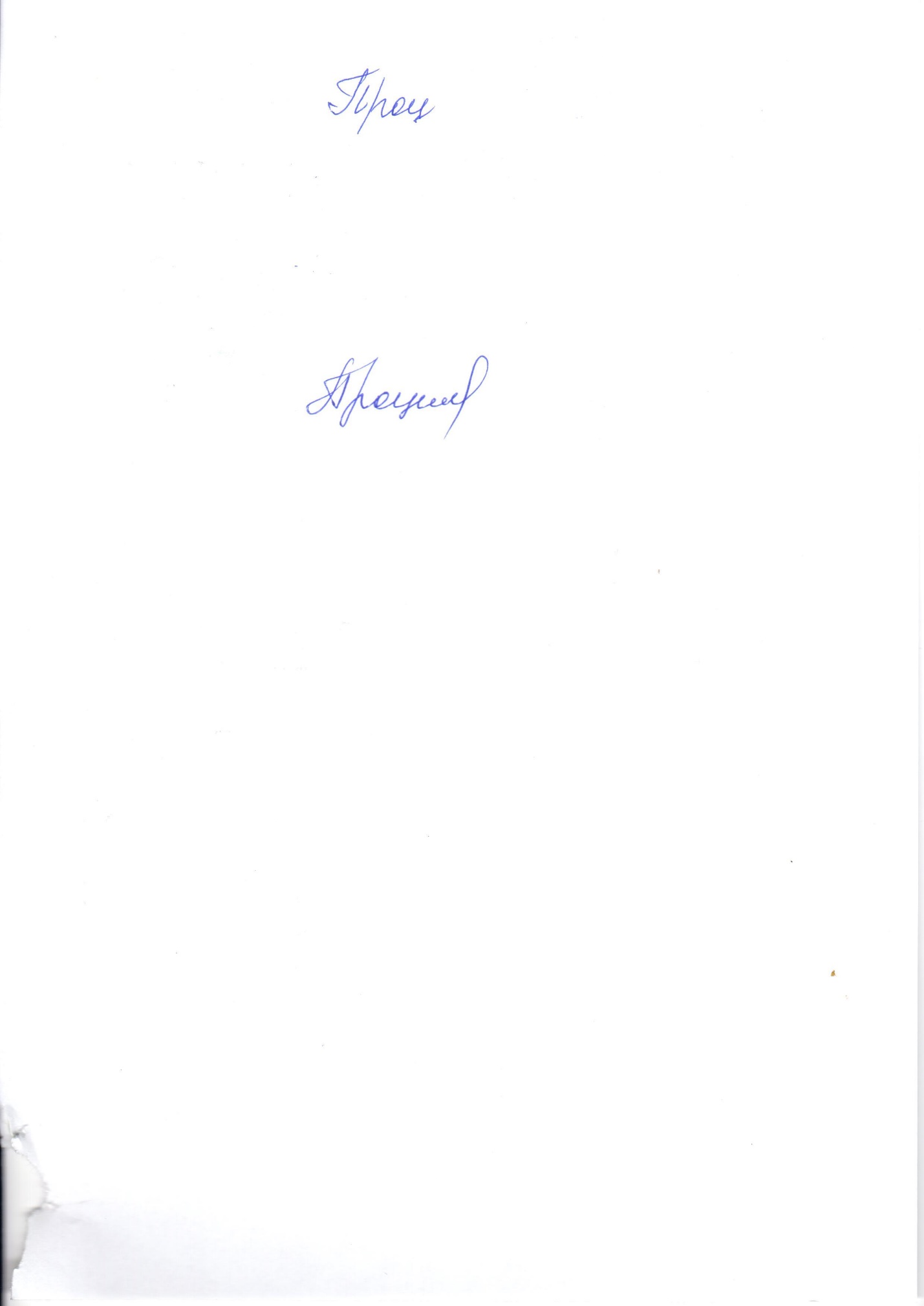   И.Н. Проценко